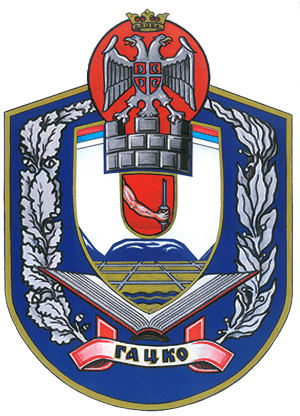 u partnerstvu sa opštinom GackoIzvještaj o održanom prvom mentorskom sastanku u okviru javnog poziva za predaju projektnih prijedloga u sklopu projekta Regionalni program lokalne demokratije na Zapadnom Balkanu 2 (ReLOaD2) u Opštini GackoU okviru Javnog poziva za organizacije civilnog društva/nevladine organizacije za predaju prijedloga projekata koji se organizuje u sklopu projekta „Regionalni program lokalne demokratije na Zapadnom Balkanu 2“ (ReLOaD2) u saradnji sa Opštinom Gacko, 12.05.2023. godine u trajanju od 12.00 do 13.30 sati održan je prvi od tri planirana mentorska sastanka za zainteresovane predstavnike i predstavnice organizacija civilnog društva (OCD).Prvi termin mentorskog sastanka je najavljen u oglasu za javni poziv objavljenom u novinama,  kao i na zvaničnoj internet stranici Opštine Gacko te Razvojnog programa Ujedinjenih nacija (www.undp.org). Sastanak je održan u Skupštinskoj sali Opštine Gacko (Solunskih dobrovoljaca br.2) Sastanku je, pored mentora i predstavnika/ca Opštine Gacko, prisustvovalo ukupno 7 predstavnika/ica iz 6 OCD-a (4 muškarca i 3 žene).Na početku sastanka učesnicima je predstavljen mentor i njegova uloga u procesu. U tom kontekstu istaknuto je kakva vrsta pomoći se može očekivati od mentora i učesnici/e su pozvani da iskoriste priliku i kroz mentorske sastanke svoje projekte dodatno profiliraju. Prvi dio sastanka je bio posvećen smjernicama za aplikante gdje je ponovno naglašen značaj poštivanja pravila definisanih kroz smjernice za aplikante. Posebno je naglašen značaj poštivanja administrativno-finansijskih kriterija kao što su minimum i maksimum traženog, vremensko trajanje projekta, obezbjeđivanje neophodne dokumentacije kako obavezne tako i dopunske, poštivanja roka za predaju prijedloga projekata te same procedure apliciranja. Takođe, razgovarano je i o kapacitetima organizacija te u tom kontekstu značaja sagledavanja sopstvenih mogućnosti spram veličine samog projekta. Učesnicima je takođe ponovljeno da se prioritetne oblasti koje su definisane Javnim pozivom i smjernicama za aplikante moraju poštivati i njihove projektne ideje trebaju potpadati pod jednu od prioritetnih oblasti.Drugi dio mentorskog sastanka je bio posvećen projektnim idejama samih organizacija. Treba reći da se pokazalo da organizacije još uvijek nisu do kraja izdefinisale same projektne teme. Neke od tema koje su spominjane sasvim sigurno će trebati da se drugačije formulišu i u tom pogledu upravo drugi dio treninga koji će se baviti logičkim okvirom može im umnogome pomoći. Organizacijama je takođe sugerisano da organizacija manifestacija, simpozija ili kreiranja analiza, u principu, mogu biti samo aktivnost koja će biti uklopljena u projekat a ne njegov osnovni cilj. Takođe je rečeno da organizacije trebaju voditi računa u tome da njihova projektna ideja korespondira sa misijom i vizijom svoje organizacije. Naglašena je potreba da se prilikom kreiranja projektnog prijedloga razmišlja i o održivosti projektnih rezultata jer jedino na taj način projekat dobija svoj puni smisao.Obzirom da su dio organizacija koje su prisustvovale mentoring sesiji bili dobitnci u prošlom krugu, neka od pitanja su se odnosila na mogućnost replikacije istog projekta. Jasno je naznačeno da projekat sa kojim će aplicirati, treba da bude novi projekat, koji nešto novo donosi, a da sve ono što je urađeno u prethodnom krugu može da bude dobar temelj koji se može iskoristiti u novom prijedlogu projekta.Sljedeći mentorski sastanak je zakazan za petak 19.05.2023. u Skupštinskoj sali Opštine Gacko (Solunskih dobrovoljaca br.2). Dodatne informacije će biti objavljene na zvaničnoj stranici Opštine Gacko.